Hygienekonzept gemäß SARS-CoV-2 – Nutzung von Sportanlagen und Sportstätten Turnabteilung im TSV 1863 TauberbischofsheimSportanlagen in TauberbischofsheimStand: 23.08.2021AllgemeinDie Landesregierung hat am 14. August 2021 eine neue Verordnung über infektionsschützende Maßnahmen gegen die Ausbreitung des Coronavirus (Corona-Verordnung) beschlossen. Die neuen Regelungen gelten ab 16. August 2021.Ziel dieser Maßnahmen:Schutz der Gesundheit der trainierenden und anleitenden Personen.Allgemeine Regelungen§ 2 Allgemeine Abstands- und Hygieneregeln Die Einhaltung eines Mindestabstandes von 1,5 Metern zu anderen Personen, eine ausreichende Hygiene und das Belüften von geschlossenen Räumen wird generell empfohlen.§3 Maskenpflicht Sofern gerade kein Sport getrieben wird, gilt in geschlossenen Räumen die Maskenpflicht; im Freien, wenn nicht dauerhaft ein Abstand von mindestens 1,5 Metern zu anderen Personen eingehalten werden kann.§4 Immunisierte und §5 Nicht-Immunisierte PersonenZur Teilnahme am Sportangebot in Innenräumen ist ein 3G-Nachweis (geimpft, genesen, getestet)erforderlich.Immunisierte PersonenImmunisierte Personen sind gegen COVID-19 geimpfte oder von COVID-19 genesene Personen. Für diese ist der Zutritt zur Sporthalle stets gestattet, vorausgesetzt sie weisen keine Symptome auf. Sie haben einen Impf- oder Genesungsnachweis vorzulegen.Nicht-immunisierte PersonenNicht-immunisierte Personen sind weder geimpft noch genesen. Nicht-immunisierte Personen haben einen auf sie ausgestellten negativen Testnachweis vorzulegen. Antigen-Schnelltests dürfen max. 24 Stunden alt, PCR-Tests maximal 48 Stunden alt sein. Als getestete Person gilt eine asymptomatische Person, diedas sechste Lebensjahr noch nicht vollendet hat oder noch nicht eingeschult ist oderSchülerin oder Schüler einer Grundschule, eines sonderpädagogischen Bildungs- und Beratungszentrums, einer auf der Grundschule aufbauenden Schule oder einer beruflichen Schule ist, wobei die Glaubhaftmachung in der Regel durch ein entsprechendes Ausweisdokument zu erfolgen hat.Der Testnachweis kann im Rahmen einer betrieblichen Testung im Sinne des Arbeitsschutzes durch Personal, das die dafür erforderliche Ausbildung oder Kenntnis und Erfahrung besitzt, erfolgen oder von einem Leistungserbringer nach § 6 Absatz 1 der Coronavirus-Testverordnung vom 24. Juni 2021 (BAnz AT 25. Juni 2021 V1) vorgenommen bzw. überwacht werden.§6 Überprüfung von Nachweisen Der Übungsleitende ist (gemäß §6) zur Überprüfung der Nachweise verpflichtet.§7 Hygienekonzept Soweit gebäudetechnisch möglich: Betreten durch die Sportlereingänge, verlassen der Hallen durch die Notausgänge, Gymnastikraum Wörthalle: Ein- und Ausgang durch den NotausgangRegelmäßige und ausreichende Lüftung der InnenräumeReinigung der Handkontaktflächen nach jeder GruppeReinigung der Handgeräte nach jeder GruppeReinigung der Großgeräte nach Herstellerempfehlung§8 Datenverarbeitung der Teilnehmenden Vor- und Nachname, Anschrift, Datum und Zeitraum der Anwesenheit und, soweit vorhanden, die Telefonnummer, 3GVerantwortliche PersonenJede Sportgruppe muss vor Nutzungsbeginn eine verantwortliche Person nennen (Verantwortlicher Übungsleiter/Trainer), diedie Anwesenheitsliste gemäß Auflagen führt,eine Liste zu Test-, Impf- oder Genesungsnachweis gemäß Auflagen führt,auf die Einhaltung der Abstandsregelungen achtet,für die Einhaltung der Regelungen dieses Hygienekonzepts verantwortlich ist,für den geordneten Zu- und Abgang sorgtRegelungen für den TrainingsbetriebTrainingsbetrieb und maximale TeilnehmerzahlAm Sportangebot in Innenräumen können nur asymptomatische Personen teilnehmen, die einen oben aufgeführten Nachweis (3G) vorlegen können bzw. als getestete Person gelten. Für Sportangebote im Freien ist kein Nachweis (3G) erforderlich. Zu- und AusgangsregelungenDas Betreten und Verlassen der Halle erfolgt einzeln und nacheinander. Folgt eine Gruppe im Anschluss ist die Trainingszeit um 10 Minuten verkürzt, um ein Aufeinandertreffen der Gruppen zu vermeiden. Der Übungsleitende sorgt für die Einhaltung der Trainingszeiten durch die Mitglieder.Aufenthalt im GebäudeDer Aufenthalt im Gebäude ist nur im zugewiesenen Zeitraum möglich. Die Vereinsmitglieder finden sich pünktlich zum Beginn des Sportangebotes ein und warten vor dem Gebäude unter Einhaltung der Abstandsvorschriften auf den/die Übungsleitenden.Die Gruppe betritt und verlässt gemeinsam das Gebäude. Die Wegestrecken sind zügig und ohne weiteres Verweilen im Gebäude oder auf dem Außengelände zurückzulegen. Für nicht immunisierte Personen ist ein kurzzeitiger und notwendiger Aufenthalt im Innenbereich, etwa zur Wahrnehmung des Personensorgerechts (z.B., um die Kinder in die Obhut der ÜL zu übergeben) oder für einen Toilettengang auch ohne Testnachweis möglich.Umkleide- und SanitärräumeDie Nutzung von Umkleiden, Duschen, Aufenthaltsräumen oder Gemeinschaftseinrichtungen ist zulässig. Nicht-immunisierte Personen, die Sport im Freien ausüben, dürfen die Toiletten einer Sportanlage auch ohne Testnachweis benutzen, nicht jedoch Gemeinschaftseinrichtungen wie Umkleiden, Duschen oder Aufenthaltsräume.Abseits des Sportbetriebs ist ein Abstand von mindestens 1,5 Metern zu anderen Personen einzuhalten und es besteht die Pflicht zum Tragen einer medizinischen Maske. Verhalten beim ÜbungsbetriebGeräteräume sollen nur einzeln betreten werden.LüftungDie Fenster sollten bereits während des Trainingsbetriebs geöffnet sein. Sollte dies witterungsbedingt nicht möglich sein, sind die Türen und Fenster nach Angebotsende für mind. zehn Minuten zu öffnen. SchutzmaskenDas Tragen eines Mund-Nasen-Schutzes ist beim Betreten und Verlassen der Sporthalle, sowie in den Umkleiden verpflichtend. Bei der Sportausübung besteht keine Maskenpflicht. Dies gilt auch für immunisierte Personen.ReinigungDer Übungsleiter/Trainer trägt dafür Sorge, dass genutzte Kleingeräte nach der Nutzung durch das vom Verein bereit gestellte Mittel gereinigt werden. Ebenso werden nach dem Verlassen häufig berührte Bereiche (z.B. Griffe) durch den verantwortlichen Übungsleiter/Trainer gereinigt. Großgeräte werden durch die jeweilige Abteilung gereinigt. Den Sportlern steht es frei, eigene Trainingsmaterialien mitzubringen und diese zum Nutzungsende wieder mit nach Hause zu nehmen; Desinfektion oder Reinigung hat außerhalb des Gebäudes zu erfolgen.HanddesinfektionIm Eingangsbereich der Sporthalle wird Mittel zur Handdesinfektion bereitgestellt. Kontrolle und ggfs. Austausch erfolgt durch den Verein.Mit der Teilnahme am Sportangebot seid Ihr einverstanden, dass die Turnabteilung im TSV 1863 Tauberbischofsheim e.V.), Eure Daten im Falle einer Corona-Infektion in der Gruppe an das Gesundheitsamt weitergeben darf.Tauberbischofsheim, den 30.08.2021 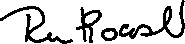 ___________________________________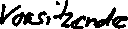 Unterschrift für den Vorstand, Name, Funktion